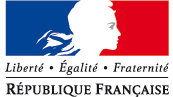 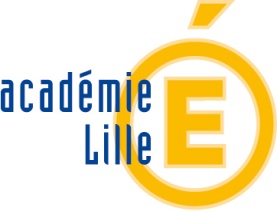 Lille, le 9 février 2015IA IPR  Économie Gestion		àMesdames et Messieurs les  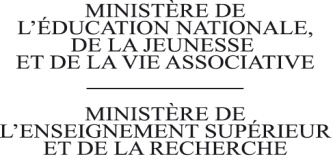 Professeurs de sciences de gestion De 1ère STMGS/C Mesdames et Messieurs les chefs D’établissementObjet : Organisation du tournoi académique de gestionMonsieur le Recteur vous a récemment informés de la tenue d’un challenge entre équipes de premières STMG. Il s’inscrit dans le cadre des thèmes 3 et 4 (gestion et création de valeur, évaluation et performance) des sciences de gestion de premières STMG dont vous avez la responsabilité. Le programme mentionne que le second thème notamment doit être abordé via des outils de simulation.Ce sera l’occasion pour la plupart d’entre vous d’expérimenter une approche pédagogique nouvelle qui met les élèves en situation de décider et d’analyser les conséquences de leurs actes.Ce jeu est à mettre en application dans le cours de sciences de gestion.Vous bénéficierez chacune et chacun, d’une présentation à distance, d’un accès à des ressources pédagogiques et techniques et de l’aide  d’une personne ressource attitrée (un chef de travaux référent), afin de mener à bien ce projet d’une ampleur inédite puisqu’il concerne tous les élèves de première STMG de l’académie (environ 900 équipes et plus de 3600 élèves).Nous vous proposons de découvrir le simulateur : chaque enseignant de sciences de gestion doit retourner le plus rapidement possible à stephane.goze@ac-lille.fr (Interlocuteur Académique coordonnateur général du tournoi) le nom de son établissement, ses nom et prénom et adresse mail académique sur laquelle il recevra un lien et les identifiants de son compte de démonstration. Après avoir pris connaissance de ces éléments, vous sera ouverte une classe virtuelle (les créneaux horaires et informations de connexion vous seront envoyés sur votre adresse mail académique) où vous aurez une présentation à distance assurée par un chef de travaux qui sera votre référent pour toute aide en ligne. Ce sera pour vous l’occasion de découvrir ce jeu sérieux.Un expert-comptable viendra dans votre établissement pour vous aider à accompagner vos élèves dans leurs premières prises de décision.Le tournoi se déroulera en trois phases :Première phase dans l’établissement : pour le 31 mars dernier délai, le tournoi dans l’établissement devra être terminé avec la remontée de l’équipe gagnante au chef de travaux référent (compter 2 à 3 heures de cours ou de TD pour les quatre décisions de gestion).Deuxième phase du jeu :Votre équipe gagnante sera en compétition avec sept autres établissements. Votre équipe aura alors jusqu’aux vacances de printemps (24 avril) pour saisir ses quatre décisions. Un chef de travaux référent sera co-animateur. Pour cette phase, si vous souhaitez que les élèves prennent les décisions dans le lycée, l’accompagnement personnalisé semble le plus adapté, à moins que vous ne souhaitiez en faire profiter toute la classe.Dernière phase :La finale se déroulera au siège du Conseil Régional de l’Ordre des Experts Comptables à Lille un mercredi après-midi et concernera les équipes sélectionnées lors de la phase précédente.Chaque phase du jeu verra un contexte de plus en plus complexe.Des lots (tablettes, PC portables et des bons d’achat) récompenseront les finalistes.Remarque importante : nous vous remercions de ne pas entrer du tout en contact avec la société conceptrice du jeu qu’il s’agisse de problèmes techniques ou pédagogiques, mais d’entrer en contact avec votre référent chef de travaux.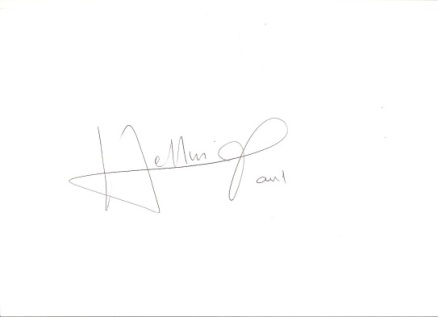 Christophe Bourgeois, Jean-Michel Delautre, Sébastien  Kulemann, Paul HellwigInspecteurs d’académie, inspecteurs pédagogiques régionaux